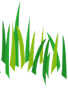 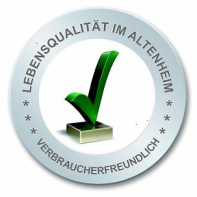 Haus Wiesengrund GmbH & Co KG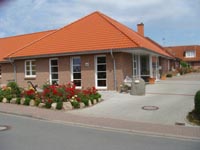 Ein kleines Haus mit großem Herz!Am Wiesengrund 2024796 BovenauTel.:04334 18789-0Fax.:04334 18789-40   info@hauswiesengrund.de                                                                        Getreu nach unserem Motto „Kleines Haus mit großem Herz“  möchten wir Ihnen gern unser Haus vorstellen: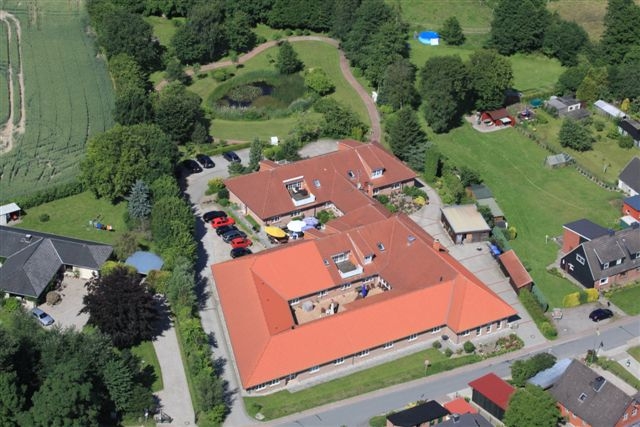 Kleines Haus:……	Die überschaubare Zahl von 47 Pflegeplätzen ermöglicht ein 	Zusammenleben mit familiären Charakter	Die großen Zimmer sind alle mit eigener Nasszelle 	ausgestattet und können je nach Wunsch mit eigener 	Möblierung eingerichtet werden. 	Auch Haustiere sind nach Absprache herzlich Willkommen.	Die hauseigene Küche kocht täglich frische und herzhafte 	Hausmannskost. Es werden Wünsche, Abneigungen oder 	diätetische Kost gerne von unserer Köchin berücksichtigt.	Die idyllische und ruhige Lage mit hauseigenem Park lädt 	zum Spazierengehen, aber auch zum Verweilen ein.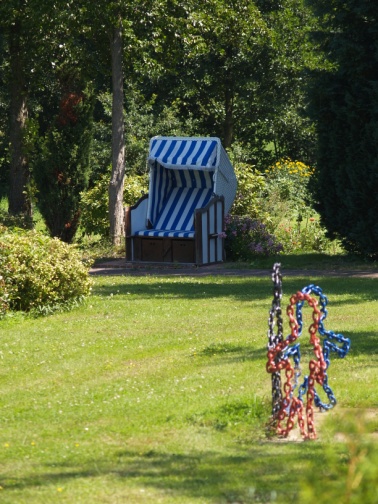 	Die fachliche Pflege aller Pflegestufen auch für Kurzzeit-, 	Verhinderungs- und Urlaubspflege wird durch ein fachlich 	kompetentes, überdurschnittlich besetztes Pflegeteam 	gewährleistet. …..mit großem Herz:	Auf die liebevolle Betreuung und Pflege der demenzkranken 	Bewohner sind wir spezialisiert, durch ein breitgefächertes 	Betreuungs-und Beschäftigungsangebot kann jeder 	Bewohner seine persönlichen Interessen mit einbringen.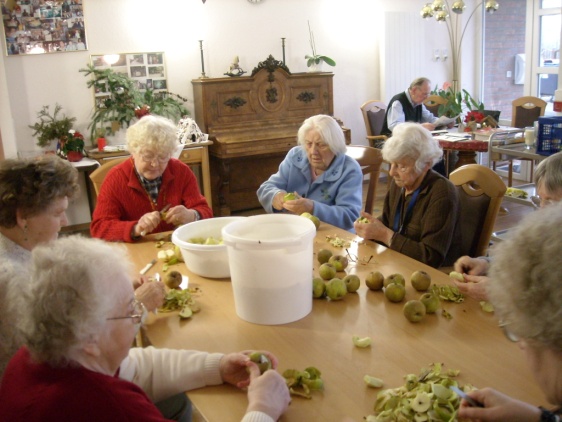 	Angehörige und Gäste sind jederzeit herzlich Willkommen, 	einmal monatlich findet ein Angehörigenabend zum Thema 	Umgang mit Demenz statt.	Kleine und große Ausflüge finden in regelmäßigen 	Abständen für alle interessierten Bewohner statt.	Die Zusammenarbeit des Pflegeteams mit Haus und 	Fachärzten findet in regelmäßigen Visiten statt, 	Arztfahrten in die Praxen werden bei Bedarf gerne 	ermöglicht. 	Friseur, Fußpflege und Physiotherapeutin kommen ins Haus. Wie Sie uns erreichen / Ansprechpartner:Geschäftsführung:				Anna-Maria  & Sven KlüverHeim- und Pflegedienstleitung: 	Anna-Maria KlüverStellv. Heimleitung:			Sven KlüverWohnbereichsleitungen:			Vera Mieth & Dennis HubatschekTelefon: 04334 – 209			Fax: 04334 - 1878940info@hauswiesengrund.de		www.hauswiesengrund.deInformationsblatt:Was ist beim Einzug in ein Pflegeheim zu beachten?Angaben zu Unterlagen für die Heimaufnahme: Kopie des Einstufungsbescheides über die PflegestufeAufnahmeantrag bzw. HeimvertragKrankenversicherungskarte Medikamenten- und sonstige BefreiungenPersonalausweisGgf. SchwerbehindertenausweisVollmachten, BetreuungsbeschlüsseRentenbescheide in KopieGgf. Antrag auf Kostenübernahme beim SozialamtAngaben zur eigenen Möblierung / persönlicher Ausstattung der ZimmerGrundausstattung an Bekleidung und Toilettenartikeln beim EinzugPersönliche Lebensgewohnheiten sollen soweit wie möglich in Einklang gebracht werden mit den Abläufen in unserem Hause. Es ist uns wichtig, die persönlichen Interessen, Neigungen und Lebensgewohnheiten sowie die Biographien unserer Bewohner/innen wahrzunehmen und zu respektieren. Wir bitten Sie deshalb um Mithilfe bei der Erfassung der Daten durch unseren Biographie- Fragebogen.Abschließend:Der Umzug in eine Pflegeeinrichtung stellt für den älteren Menschen und auch für Sie als Angehörige oftmals eine erhebliche psychische  und emotionale Belastung dar. Wir sind gern jeder Zeit für Sie da, um die Eingewöhnung in den neuen Lebensabschnitt zu begleiten und zu erleichtern.Ihr Haus Wiesengrundteam